Urkunde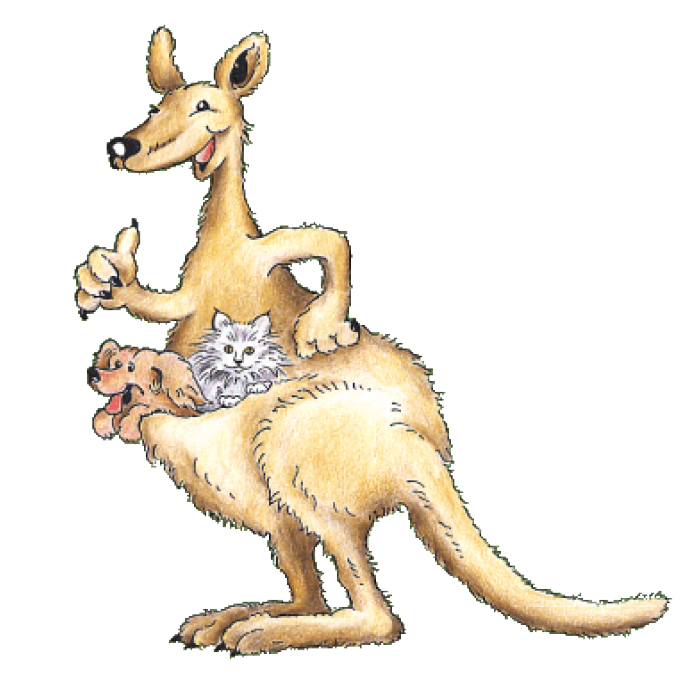 fürfür die Teilnahme amMini-Känguru-Wettbewerb der Mathematik 2016Du hast _________ von 60 Punkten erreicht._________________                       _________________